ОРГАНИЗАЦИЯ РАБОТЫ  СПЕЦИАЛИСТОВ  В ГРУППЕ  ДЛЯ ДЕТЕЙ С ОГРАНИЧЕННЫМИ  ВОЗМОЖНОСТЯМИ  ЗДОРОВЬЯ     В коррекционных образовательных учреждениях особое значение придается организации взаимодействия в работе специалистов и воспитателей. Содержание коррекционно-развивающей деятельности строится с учетом ведущих линий развития ребенка и обеспечивает интеграцию речевого, познавательного, экологического, художественно-эстетического развития ребенка.     Цель  такой работы в создании модели взаимодействия педагогов, родителей и медицинского персонала в процессе коррекционно-развивающей образовательной деятельности, в снятии противоречий, изменении родительских установок, повышении профессиональной компетентности педагогов и обучении родителей новым формам общения и поддержки ребенка, организации предметной коррекционно-развивающей среды, стимулирующей развитие ребенка.     Содержание и структура педагогической поддержки во многом зависит от диагноза, структуры дефекта, компенсаторных возможностей ребенка, «зоны его актуального и ближайшего развития», личностно-ориентированного подхода.    Развивающее, личностно-ориентированное взаимодействие понимается как опора на личностные качества ребенка, что требует от специалиста: 1. постоянного изучения и хорошего знания индивидуальных особенностей, темперамента, черт характера, взглядов, привычек детей; 2. умения диагностировать, знать реальный уровень сформированности личностных качеств, мотивов и интересов детей; 3. своевременного выявления и устранения причин, мешающих ребенку в достижении цели; 4. опоры на активность, развитие инициативы, самодеятельности детей.  В нашем дошкольном учреждении мы разработали свою систему коррекционно-развивающей работы с детьми, имеющими ограниченные возможности здоровья.      Воспитатели, учитель-дефектолог, учитель-логопед, педагог-психолог и другие специалисты, имеющиеся в ДОУ, работают в тесном контакте друг с другом. Они стремятся к тому, чтобы иметь единый подход к воспитанию каждого ребенка и единый стиль работы в целом.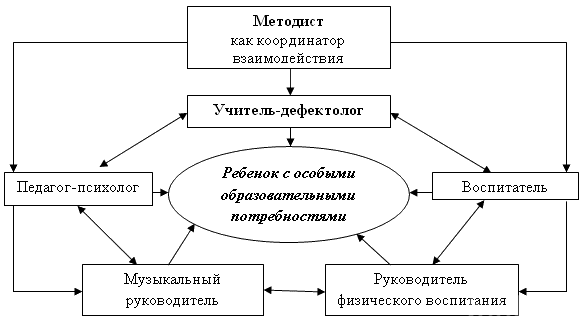       Исходя из ФГОС ДО при проведении коррекционной  воспитательно-образовательной работы  мы учитываем: 1. индивидуальные потребности ребенка с ОВЗ, связанные с его жизненной ситуацией и состоянием здоровья, определяющие особые условия получения им образования; 2. возрастную адекватность дошкольного образования (соответствие условий, требований, методов возрасту и особенностям развития); 3. построение образовательной деятельности на основе индивидуальных особенностей каждого ребенка, когда сам ребенок становится субъектом образования; 4. возможности освоения ребенком с определенным нарушением (например, нарушением речи) программы на разных этапах ее реализации; 5. специальные условия для получения образования детьми с ОВЗ, в том числе использование специальных методов, методических пособий и дидактических материалов, проведение групповых и индивидуальных коррекционных занятий и осуществления квалифицированной коррекции нарушений их развития.          Коррекционно-развивающая психолого-педагогическая работа направлена на: -преодоление нарушений развития различных категорий детей с ОВЗ, оказание им квалифицированной помощи в освоении программы; -разностороннее развитие детей с ОВЗ с учетом их возрастных и индивидуальных особенностей и особых образовательных потребностей, социальной адаптации.      Воспитательно-образовательная работа в дошкольном учреждении строится на основе принципов дошкольного образования, изложенных в ФГОС ДО: - полноценное проживание ребенком всех этапов детства (младенческого, раннего и  дошкольного), обогащение (амплификация) детского развития; - построение образовательной деятельности на основе индивидуальных особенностей каждого ребенка, при котором сам ребенок проявляет активность в выборе содержания своего образования, становится субъектом образования; - содействие и сотрудничество детей и взрослых, признание ребенка полноценным участником (субъектом) образовательных отношений;- поддержка инициативы детей в различных видах деятельности; -сотрудничество организации с семьями; - приобщение детей к социокультурным нормам, традициям семьи, общества и государства; -формирование познавательных интересов и познавательных действий ребенка в различных видах деятельности; -возрастная адекватность дошкольного образования (соответствие условий, требований, методов возрасту и особенностей развития); - учет этнокультурной ситуации развития детей.      Выполнение коррекционных, развивающих и воспитательных задач, поставленных программой образовательной организации, обеспечивается благодаря комплексному подходу и интеграции усилий специалистов педагогического и медицинского профилей и семей воспитанников.   Реализация принципа интеграции способствует более высоким темпам общего и речевого развития детей, более полному раскрытию творческого потенциала каждого ребенка, возможностей и способностей, заложенных в детях природой, и предусматривает совместную работу учителя-логопеда, учителя-дефектолога, педагога-психолога, музыкального руководителя, инструктора по физическому воспитанию, инструктора по лечебной физкультуре, воспитателей и родителей дошкольников. На правах партнеров все эти специалисты вносят предложения содержательного и организационного характера.        Работой по образовательной области «Речевое развитие» руководит учитель-логопед, а другие специалисты подключаются к работе и планируют образовательную деятельность в соответствии с рекомендациями учителя-логопеда.       В работе по образовательной области «Познавательное развитие» участвуют воспитатели, педагог-психолог, учитель-логопед, учитель-дефектолог. При этом учитель-дефектолог  руководит работой по сенсорному развитию, развитию высших психических функций, становлению сознания, развитию воображения и творческой активности, совершенствованию эмоционально-волевой сферы, а воспитатели работают над развитием любознательности и познавательной мотивации, формированием познавательных действий, первичных представлений о себе, других людях, объектах окружающего мира, о свойствах и отношениях объектов окружающего мира.     Основными специалистами в области «Социально-коммуникативное развитие» выступают воспитатели и учитель-логопед или учитель-дефектолог при условии, что остальные специалисты и родители дошкольников подключаются к их работе.     В образовательной области «Художественно-эстетическое развитие» принимают участие воспитатели, музыкальный руководитель и учитель-логопед (учитель-дефектолог), берущий на себя часть работы по подготовке занятий логопедической ритмикой. Работу в образовательной области «Физическое развитие» осуществляют инструктор по физическому воспитанию при обязательном подключении всех остальных педагогов и родителей дошкольников.        Согласно ФГОС ДО образовательный процесс в ДОО в целом или в группе компенсирующей направленности основывается на комплексно-тематическом принципе. Данный принцип обеспечивает концентрированное изучение материала: ежедневное многократное повторение, позволяющее организовать успешное накопление и актуализацию словаря дошкольниками с ОНР или с  ЗПР, согласуется с задачами всестороннего развития детей, отражает преемственность в организации коррекционно-развивающей работы во всех возрастных группах, обеспечивает интеграцию усилий всех специалистов, которые работают на протяжении недели или двух недель в рамках общей лексической темы. Лексический материал должен отбирается с учетом этапа коррекционного обучения, индивидуальных, речевых и психических возможностей детей, при этом необходимо принимать во внимание зоны ближайшего развития каждого ребенка, что обеспечивает развитие его мыслительной деятельности и умственной активности.                Достижение эффективности в коррекционно-развивающей работе возможно за счет взаимодействия всех участников педагогического процесса и в совместном решении образовательных, воспитательных и коррекционных задач.      Единообразие подходов к работе с детьми, преемственность в требованиях, а также в содержании и методах коррекционной, учебной и воспитательной работы, комплексность и многообразие средств развития детей и устранения имеющихся у них недостатков, использование ведущего вида деятельности – залог успеха в работе. Таким образом, коррекционно-развивающая работа с детьми в специализированной группе  многоаспектна, предполагает взаимодействие специалистов и носит комплексный характер.Только в тесном взаимодействии всех участников педагогического процесса возможно успешное формирование личностной готовности детей с нарушениями развития к школьному обучению, социализации и адаптации их в обществе.